ÅrsberetningSøgne Danseklubb2018Årsberetning Søgne Danseklubb 2018Styrets sammensetningLeder: Sander Andersen	Nestleder: Linn GrøtbergStyremedlem(mer) og varamedlemmer: Hilde Håland, Ragnhild Fidjestøl, Kenneth Lohne, Ronny Bjørnestad, Tone Hultmann, Morten Kittelsaa, Anette KvarudValgkomité: Morten Kittelsaa, Anette Kvarud, Sander Andersen, Ragnhild FidjestølRevisorer: Maj Britt Pettersen, Rune SkeieStyrets arbeidStyremøter
Det er avholdt 3 styremøter og et ekstraordinært årsmøte  hvor til sammen ca 40 saker er behandlet.Spesielle oppgaver
Styreleder og daglig leder har deltatt på møte med Søgne Idrettskrets 2018. For å representere SDK ved tildeling av kommunale lokaler.Daglig leder sitter i samarbeidsutvalget for barneidrett i Søgne 2019. En viktig sak i 2018 handlet om å starte prosessen med nytt treningstøy samt ny logo til klubben. En annen viktig sak har vært talentutvikling i klubben. Dermed har klubben planlagt både Workshops for alle medlemmer, og dansetur med Elite parti i 2019.Aktivitet 2018Medlemstall
Medlemsoversikten må vise aktivitetstall i ulike grupper i laget (eks fotballgruppa, turngruppa osv.). Lagets totale medlemstall må også framkomme.MedlemsutviklingÅrsregnskap Klubben har en sunn økonomi takket være god hjelp fra engasjerte foreldre som stiller opp til dugnadsarbeid. Årsregnskapet kan sendes om ønskelig. Ta kontakt med fakura.danseklubbsogne@gmail.com om du ønsker årsregnskapet tilsendt. Januar- Søgne Danseklubb ble opprettet og ble tatt opp som medlem i Norges Danseforbund. - 12 Medlemmer ble tatt opp i Elitepartiet. 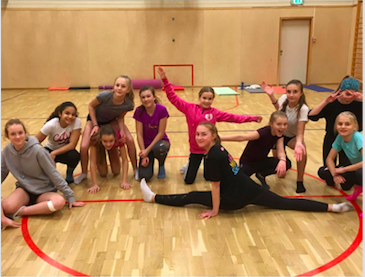 FebruarMars - Eliteparti deltok på UKM og gikk videre til fylkesfinalen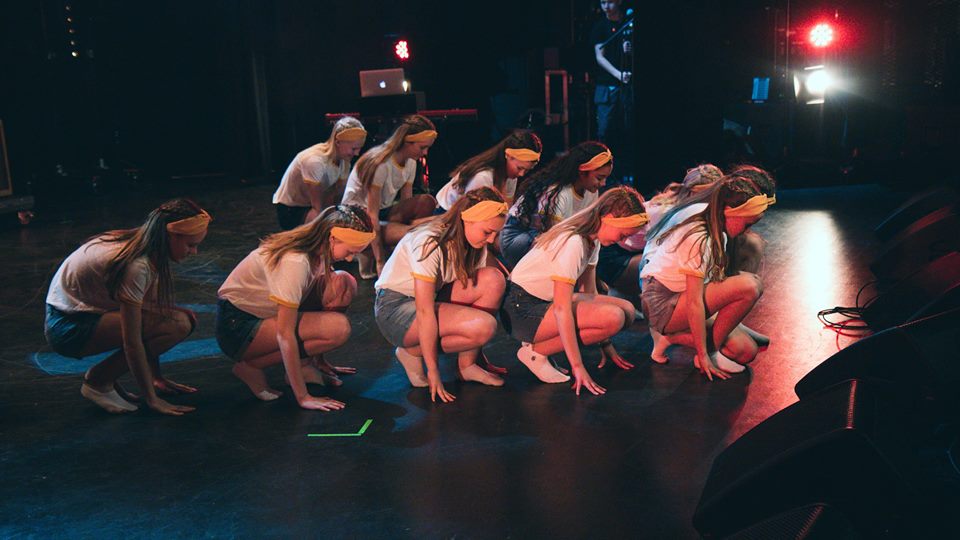 AprilMaiAlle partiene deltok på 17. Mai markering i Søgne hvor de danset i toget og på torvet.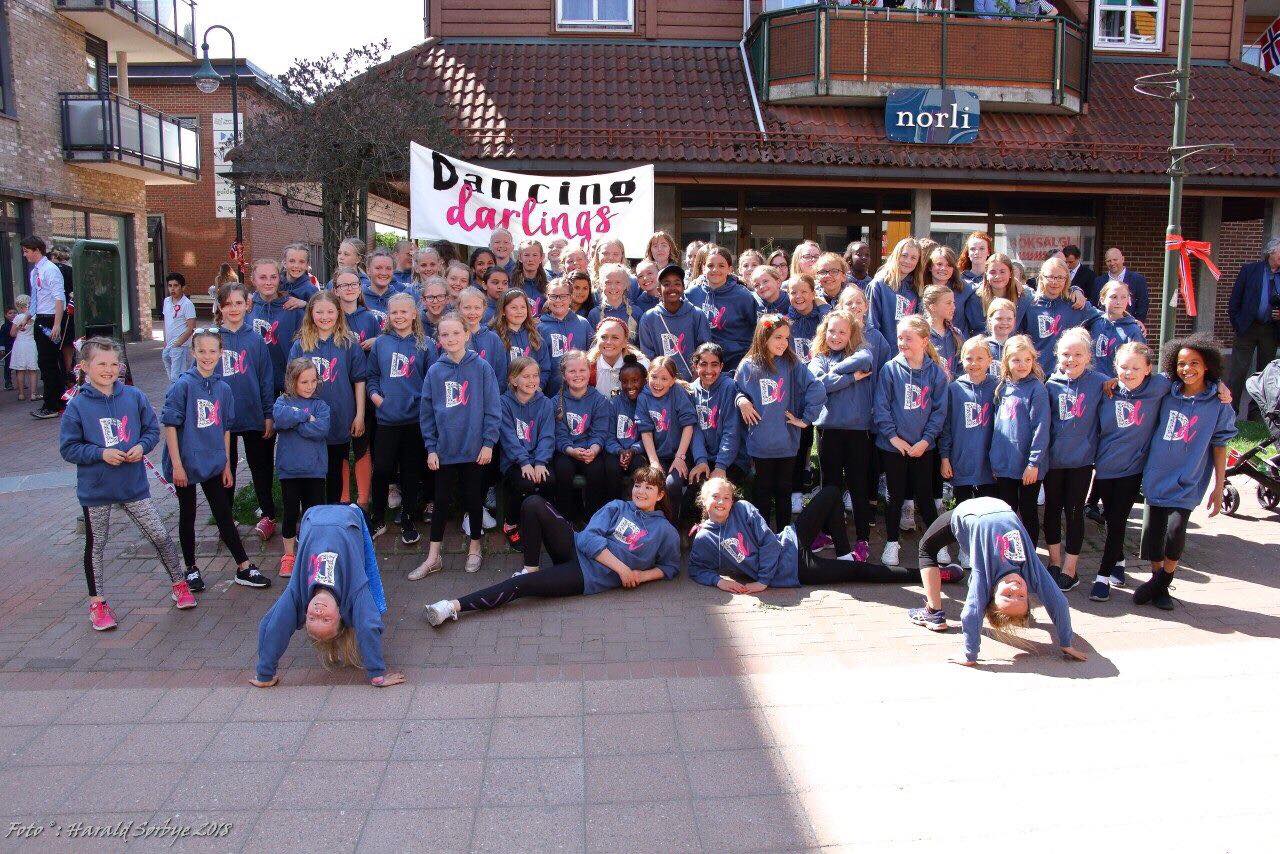 JuniSatt opp sommerforestilling: fire oppvisninger med ny publikumsrekord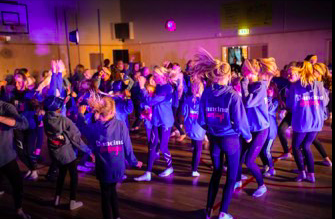 AugustNy påmelding for medlemmer gjennom NIF.Alle medlemmer danset på Vedderheikonserten i slutten av August.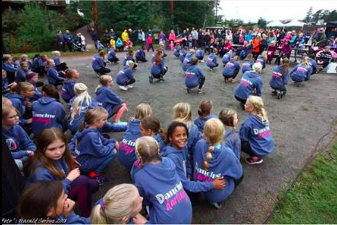 SeptemberOktoberElitepartiet holdt workshops for 5-9. Klasse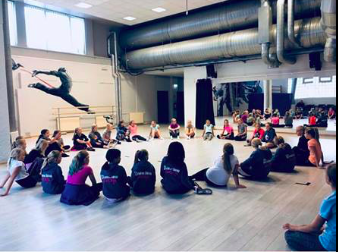 NovemberAlle medlemmer danset på torvet for å spille inn reklamefilm sponset av Amodei Visuals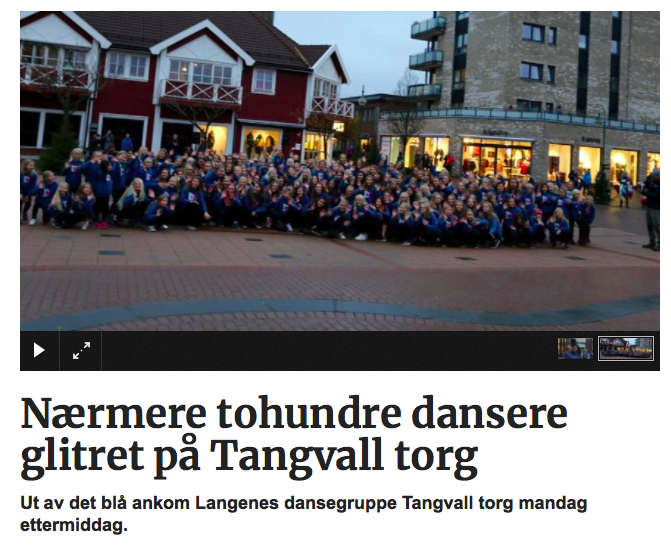 Desember-Alle partiene deltok på julegrantenning 1. Desember på Tangvall sentrum, i samarbeid med www.N247.no.
- Eliteparti danset på julekonsert - Juleforestilling: for første gang i Lundehallen. Enda en ny publikumsrekord med tre fullsatte forestillinger. 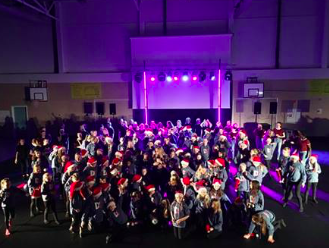 0-5 år6-12 år13-19 år20-25 år26 år og eldreTotaltKvinner01314316181Menn000134Totalt01314329185Høst 2018Vår 2019Kvinner181181Menn44Totalt185185